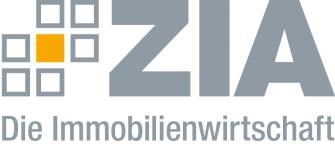 Pressemitteilung Neuausrichtung der Städtebauförderung: ZIA begrüßt stärkeren Fokus auf WirtschaftsimmobilienBerlin, 17.09.2019 – Der ZIA Zentraler Immobilien Ausschuss, Spitzenverband der Immobilienwirtschaft, begrüßt die Neustrukturierung der Städtebauförderung, wie sie durch die Etataufstellung des Bundesministeriums des Innern, für Bau und Heimat erfolgt ist. „Die zukünftige Säulenstruktur entspricht den Vorschlägen und Forderungen des ZIA – die von uns in die Konsultation eigenbrachten Vorschläge zur Reform wurden umgesetzt“, sagt Dr. Andreas Mattner. „Die nun freiere Maßnahmengestaltung hat positive Auswirkungen insbesondere auf Wirtschaftsimmobilien, die ein essenzieller Bestandteil einer ganzheitlichen Stadtentwicklung sind und ohne die ein moderner und nachhaltiger Städtebau nicht funktioniert. Den Fokus ausschließlich auf Wohnen zu legen, ist nicht zielführend. Wünschenswert wäre aus Sicht der Immobilienwirtschaft, wenn auch integrierte Stadtentwicklungskonzepte durch den Bund förderfähig wären. Hier sehen wir noch Nachbesserungsbedarf.“Anstatt der bisherigen Förderprogramme wird es zukünftig drei neue Programmsäulen geben – Lebendige Zentren (300 Millionen Euro), Sozialer Zusammenhalt (200 Millionen Euro) sowie Nachhaltige Entwicklung (290 Millionen Euro. Hinzukommen noch 75 Millionen Euro für nationale Projekte im Bereich Städtebau. Über die nächsten vier bis fünf Jahre hinweg wird es eine Übergangszeit von der alten in die neue Säulenstruktur geben. Der ZIADer Zentrale Immobilien Ausschuss e.V. (ZIA) ist der Spitzenverband der Immobilienwirtschaft. Er spricht durch seine Mitglieder, darunter 28 Verbände, für rund 37.000 Unternehmen der Branche entlang der gesamten Wertschöpfungskette. Der ZIA gibt der Immobilienwirtschaft in ihrer ganzen Vielfalt eine umfassende und einheitliche Interessenvertretung, die ihrer Bedeutung für die Volkswirtschaft entspricht. Als Unternehmer- und Verbändeverband verleiht er der gesamten Immobilienwirtschaft eine Stimme auf nationaler und europäischer Ebene – und im Bundesverband der deutschen Industrie (BDI). Präsident des Verbandes ist Dr. Andreas Mattner.Kontakt André Hentz ZIA Zentraler Immobilien Ausschuss e.V. Leipziger Platz 9 10117 Berlin Tel.: 030/20 21 585 23 E-Mail: andre.hentz@zia-deutschland.de  Internet: www.zia-deutschland.de 